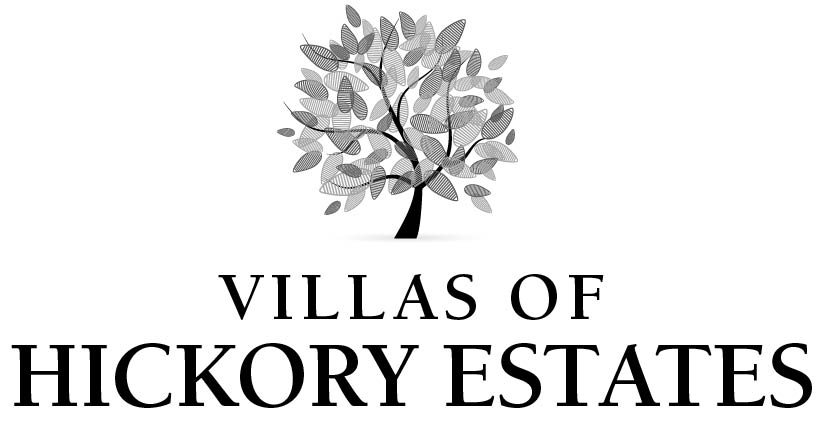 3211 Hickory Tree RoadBalch Springs, Texas  75180Phone:  (972) 913-0711  ▪   Fax:  (972) 913-0743   <DATE><Recipient><Recipient Address><Unit#><Recipient City, State and Zip>RE: <SUBJECT>Dear Ms. / Mr. <Last Name of Recipient>,Thank you,<Property Manager Name>Property Manager